Welding in the World. Volume 65, Issue 3 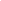 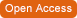 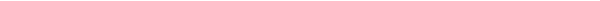 